N Á R O D N Á     R A D A     S L O V E N S K E J     R E P U B L I K YVIII. volebné obdobieČíslo: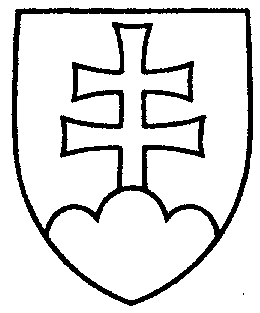 (NÁVRH)č. ...UZNESENIENÁRODNEJ RADY SLOVENSKEJ REPUBLIKYz   .....   2021k Návrhu Bezpečnostnej stratégie Slovenskej republiky Národná rada Slovenskej republiky s c h v a ľ u j eNávrh Bezpečnostnej stratégie Slovenskej republiky; z r u š u j e Bezpečnostnú stratégiu Slovenskej republiky schválenú uznesením Národnej rady Slovenskej republiky z 27. septembra 2005 číslo 1853.               predseda                                                                               	     Národnej rady Slovenskej republiky